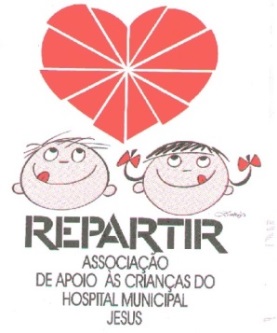 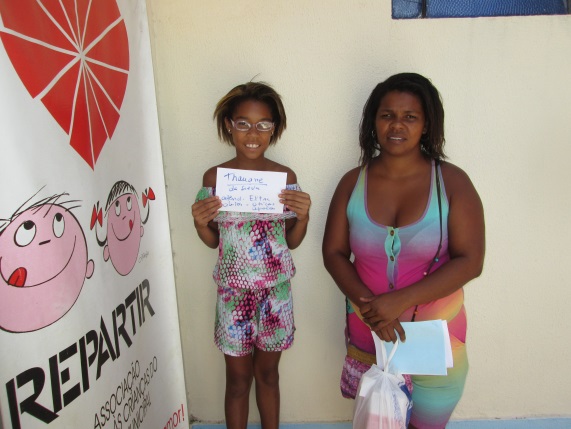 INFORMATIVO REPARTIR – 31 de Agosto de 2015Prezados amigos (as) contribuintes, voluntário(as), apoiadores:Nosso Placar de Atendimento:                                                          Atendimento às Famílias:No de Famílias Cadastradas desde nossa Fundação – 1053   Mães em Geração de Renda em casa: 990, 1024, 1036,   1037, 1044- (fuxico, Famílias Novas –  6                                                                         1044 - artesanato, bordado, crochê, tapetes de retalho; 1024 e 1036 – manicure;Famílias no Projeto Madrinha:  18                                               983 –vende produtos de revistas; 1024 e 1036 – mani-                                                                                                           cures, 1027 – vende sacolé. 997 – cabeleireira, 1013 -No atendimentos do mês:    81                                                     passa roupas para fora, 1039 – reciclagem de latinhas                                                                                                             Empregos Formais: 1007 – caixa de supermercado;Famílias em atendimento:  49                                                        1031 – copeira (avó); 1000,  1016, 1022 (avó),1043. Atendimentos Extras:          32, sendo 8 c/cestas                        1050 – aux.serv.gerais. Encaminhamentos (cidadania): 68Famílias em Emprego formal(mães): 7Famílias em Cursos Profissionalizantes ou Gerando Renda: 12Famílias em Emprego Informal: 15  Mães em Cursos Profissionalizantes ou gerandoRenda:  21                                                                                       Empregos Informais: 1008, 990, 1013, 1011, 1012,1032 1005 - Culinária                                                                              1006, 1051, 1024 – faxineira;  1001-estofador(pai);1023 – Aux.Consultório Dentário                                                1011 – ajudande de obras(pai); 1014 – garçon(pai);        996 - Costureira                                                                              1021 – descarregador de caminhã (pai), 1045 – entrega-                                                                                                                         dor de alimentos (pai). Leites Especiais:     38                                                                    Encaminhamentos Diversos         Visitas Domiciliares: 8                                                                    Prefeitura:         Doações nas Visitas e na Sede:                                                            Bolsa Família: 5                                                                                                                                                             Móveis e Eletrodomésticos: 5                                                              Passe Livre Municipal: 5 Cobertores/mantas: 9                                                                            Transporte p/Consulta/Exames: 3  Utensílios para Casa: 20                                                                          Roupas Usadas: 25 sacos                                                                        Passe Livre Intermunicipal(Vale Social):  6Roupas Cama,Mesa e Banho:  20                                                          Passe Livre para Trens: 6Agasalhos: 8                                                                                              Passe Livre para Metrô: 4Fraldas descartáveis: 9  pcts                                                                   Óticas Apolo: 2Mochilas: 6                                                                                                 Óticas Lunetterie: 4        Material de trabalho p/renda: 6                                                             CIAD: (cadeiras de rodas): 3Computador (completo/incompleto): 3Aspiradores de Secreção: 3Muletas: 1                                                                             Encaminhamentos Diversos: (cont.) Benefício LOAS (INSS): 6                                                                            Programa Menor Aprendiz:  01  Atendimento Ouvidoria do Hospital: 03  Posto de Saúde: Preventivo:  3 Planejamento Familiar: 3   Clínica da Família: 2 Pré-Natal: 1 Defensoria Pública:  Recurso do LOAS: 01 Pensão Alimentícia:  2                                    Encaminhamentos para Empresas  (Vagas para Emprego):                    Gastro Service: 3                      Afroreggae: 3                                     Ùnica: 3                               Construir: 3